ПУБЛИЧНЫЙ ОТЧЕТПрофсоюзного комитета Первичной профсоюзной организацииНРМБУ ДО «ЦРТДиЮ»ЗА   2017-2019   ГОД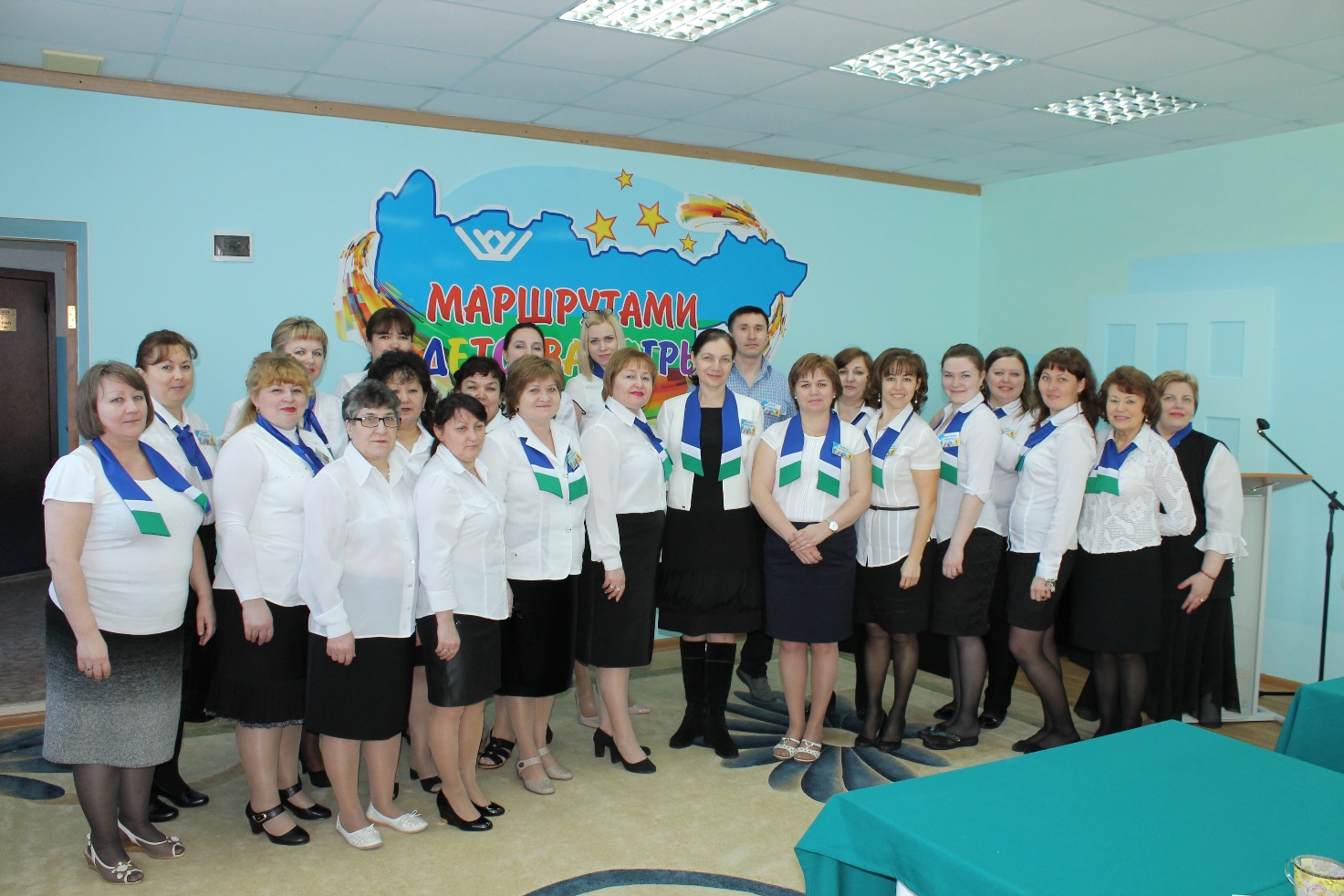 Экономическая ситуация в мире и в России – всегда предмет пристального внимания экспертов, политиков: именно она уравновешивает вторую чашу весов – социальное благополучие общества. В момент  максимального их удаления почти 200  лет назад массово стали возникать профессиональные сообщества граждан, наемных тружеников для коллективной  защиты своих трудовых прав и социально-экономического комфорта.                                                                                                                        История уже не  однажды демонстрировала: независимо от того, признаёт государство и руководители учреждений профсоюзы в качестве полноправного участника общественных отношений или нет, они таковыми становятся фактически. Рост социального влияния профсоюзов – объективная реальность, а сам факт их существования – историческая неизбежность. Перефразируя классика, можно говорить, что профсоюзы если не школа коммунизма, то школа гражданского самосознания точно.                        В очередной 2019 год  первичная профсоюзная организация работников Центра развития творчества детей и юношества подводит итоги.I. ОБЩАЯ  ХАРАКТЕРИСТИКА ОРГАНИЗАЦИИ.                                       СОСТОЯНИЕ ПРОФСОЮЗНОГО ЧЛЕНСТВА.На  1 апреля 2019 года в составе первичной профсоюзной организации Центра состоит 52 человека (основных работников 49), что составляет 106 % от общей численности образовательных организаций района.  Из них – 23 человек педагоги, остальные 29 – технические работники и служащие.Нужно отметить, что 100  % членство работников на протяжении нескольких лет является достижением нашего учреждения, Два раза в год (май и декабрь) Райком Профсоюза проводит мониторинг профсоюзного членства.  II. ОРГАНИЗАЦИОННОЕ УКРЕПЛЕНИЕ ППО. Организационная работа в течение этого периода была направлена на выполнение решений Съездов Профсоюза, Постановлений Центрального Совета, ТМО, окружкома, планов работы райкома профсоюза и плана работы ППО. На плановых заседаниях профсоюзного комитета были рассмотрены вопросы:Об утверждении планов работы на каждый год.О проведении мероприятий в рамках Года охраны труда и  Декад правовых знаний.  О своевременной подготовке статистических отчетов для  Райкома  Профсоюза.   Об участии в фестивалях, конкурсах, туристских слетах. О коллективной договорной кампании.Об организации работы по мотивации профсоюзного членства.Об участии в программе ПРОФДИСКОНТОб участии в окружном конкурсе «Лучший уполномоченный по ОТ»  О проведении культурно-массовых мероприятиях.     Членство в профсоюзной организации для педагогических работников Нефтеюганского района предполагает не только своевременную уплату членских взносов и право на защиту от имени профессиональной организации, но и знание трудового законодательства и активное участие в профсоюзном движении. Для  этого с профсоюзным активом первичных организаций и с рядовыми членами профсоюза регулярно проводятся индивидуальные консультации, информационные выступления   по вопросам Трудового Законодательства,  по вопросам заключения коллективных договоров, внесения в них изменений и дополнений, о льготах и гарантиях, об изменениях в системе оплаты труда и пр.РЕЗУЛЬТАТЫ УСТАВНОЙ ДЕЯТЕЛЬНОСТИ:2.1. Социальное партнерство, решение вопросов                                                     социально-экономического характера.     Работа первичной профсоюзной организации по развитию социального партнерства, повышению эффективности реализации Соглашения и коллективных договоров, решению вопросов трудовых отношений между работниками и работодателями и реализации мер социальной поддержки работников отрасли является одним из важных направлений деятельности и находится под постоянным вниманием и контролем.     В связи с окончанием срока действия Соглашения на 2016 – 2018 годы  по обеспечению социальных гарантий работникам образования, Райком Профсоюза  вместе с Департаментом образования провели большую работу по заключению нового Соглашения  на 2019 – 2021 годы, с целью определения согласованных позиций сторон по созданию необходимых трудовых и социально-экономических условий для работников сферы образования и обеспечения стабильной и эффективной деятельности образовательных организаций, подведомственных Департаменту образования и молодежной политики.       В продолжение этой работы в декабре 2018 года после необходимых процедур согласования был заключен коллективный договор на три года. Он был подписан между ППО и Работодателем и зарегистрирован в отделе социально-трудовых отношений Администрации Нефтеюганского района.       Данный пример социального партнёрства в очередной раз стал достойным примером совместной работы по защите законных прав и интересов работников образования.  В частности, в новом КД базовые позиции, предложенные в разделе 9 «Социальные гарантии, льготы и компенсации», были сохранены, полностью.      На протяжении всего года не было задержки по выплате заработной платы.     Кроме того в последние годы в районе  и в учреждении обеспечено достижение планового значения размера среднемесячной заработной платы педагогических работников, установленного соглашением от 17.07.2014 № 07/14.0193 между Департаментом образования и молодежной политики Ханты-Мансийского автономного округа – Югры и Администрацией Нефтеюганского района об обеспечении в 2014-2018 годах достижения целевых показателей оптимизации сети муниципальных образовательных организаций, определенных муниципальным планом мероприятий («дорожной картой») «Изменения в отраслях социальной сферы, направленные на повышение эффективности образования в Нефтеюганском районе»:      В целях недопущения выплаты заработной платы ниже минимального размера  оплаты труда в автономном округе руководители ОУ осуществляют ежемесячные доплаты работникам, размер заработной платы которых не достигает указанной величины.  В предыдущем периоде году своевременно были выданы отпускные и материальная помощь к отпуску на оздоровление всем работникам образования, социальные выплаты молодым специалистам. Своевременно производится компенсация проезда в льготный отпуск.Согласно КД и предусмотренным в нем  существенных социальных гарантий для работников организации, за отчетный период были произведены следующие денежные выплаты:     В общем, анализируя отчетный период, можно дать высокую оценку эффективности социального партнерства по основным направлениям деятельности.Правозащитная деятельность.      На основании решений VII съезда Профсоюза и Программы развития деятельности Профсоюза на 2015-2020 годы в части усиления работы с профсоюзными кадрами и активом по повышению профессионализма и правовой культуры, и в соответствии с программными документами, принятыми в Профсоюзе, планом работы ППО, старались оперативно реагировать на ущемление трудовых прав и социальных интересов членов Профсоюза. При этом наибольшее уделялось вопросам, связанным с профилактикой и предупреждением правонарушений:  - проведены комплексные проверки по вопросам соблюдения трудового законодательства в области:  охраны труда, при заключении и изменении трудовых договоров  с работниками учреждения, заполнении трудовых книжек, наличия излишней отчетности у педагогов, своевременности выплаты и правильности начисления заработной платы низкооплачиваемым категориям работников. - оказана правовая помощь в виде консультаций членам Профсоюза.- приведены в соответствие нормативные документы по начислению премиальных выплат к праздничным и юбилейным датам сверх МРОТ.       Проверки проведены с целью выявления, предупреждения и устранения нарушений трудового законодательства и иных нормативных правовых актов, содержащих нормы трудового права при заключении и изменении трудовых договоров с работниками.  В ходе проверки были проверены все договоры работников и изучены следующие документы: Коллективный договор, Правила внутреннего трудового распорядка ОУ, Положение об оплате труда работников, Положение о выплатах стимулирующего характера работникам, трудовые книжки работников ОУ, трудовые договоры с работниками, личные карточки (форма Т-2), письменные уведомления работников об изменении условий трудового договора, журналы регистрации трудовых договоров и др.            Результаты данной проверки доведены до сведения руководителя и  специалистом отдела кадров были предприняты незамедлительные меры по устранению нарушений.  2.3.  Деятельность по охране труда.Как и в предыдущие годы, одним из приоритетных направлений в деятельности  ППО, позволяющим определить уровень условий и безопасности труда, являлось проведение обследований и проверок соблюдения требований охраны труда, пожарной и антитеррористической безопасности в образовательной организации.	В рамках соблюдения требований ОТ в учреждении проводятся следующие мероприятия:- своевременное проведение СОУТ  - приобретение спецодежды, спец. обуви и др.  - проведение медосмотров (первичных и текущих) - проведение обучения по охране труда  В 2018 году  наше учреждение приняло участие в окружном конкурсе «Лучший уполномоченный по ОТ» и Петрович Л.В. стала обладателем 3 места.    Финансовое обеспечение деятельности.В целях совершенствования финансовой политики ППО проводит целенаправленную работу по формированию бюджета, предусматривающего финансовое обеспечение актуальных направлений профсоюзной деятельности. В организации приняты Положения об оказании материальной помощи членам Профсоюза, о премировании профактива и профсоюзных кадров организации Профсоюза.В 2017-2018 году процент перечисления членских профсоюзных взносов в  вышестоящие профсоюзные организации составил 60%.  При планировании профсоюзного бюджета учитываются следующие мероприятия:   профессиональные праздники,  культурно-массовые программы, туристский слет, фестивали, юбилейные даты работников,  подписка на информационные издания и др.          Доходы первичной профсоюзной организации  в прошлом году увеличились на 20%     Финансовое обеспечение деятельности организации позволило работать стабильно Организация и проведение конкурсов, спортивных                                                           и культурно-массовых мероприятий.      В Центре развития творчества детей и юношества ППО - гарант социально-экономической стабильности, юридической и правозащитной помощи, а также инициатор и организатор множества коллективных творческих дел.      Мы понимаем, что совместное участие коллектива в различных мероприятиях является главным фактором обеспечивающим сплачивание коллектива и формирования комфортной окружающей среды. Поэтому ежегодно проводятся такие мероприятия, как встреча Нового года, праздничные программы на День Учителя,  8 марта и 23 февраля. Уже стало традиционным участие коллектива в районных мероприятиях Фестиваль «Созвездие талантов», Спартакиада работников образования, хотя и не в качестве участника. Каждый год все члены профсоюза принимают участие в праздничной демонстрации 1 мая и Митинге, посвященном Дню Победы.2.6.  Информационная работа.     В целях формирования единого информационного пространства и для улучшения качества и оперативности передачи информации на сайте организации создана страница профсоюзный комитет. В данной вкладке имеется основная нормативная документация, планы работы, отчеты и полезные ссылки.   Также имеется банер, перенаправляющий посетителя на сайт Райкома профсоюза Нефтеюганского района.В учреждении имеется стенд «Профсоюзный уголок», где постоянно размещается информация различного характера: от поздравлений членов коллектива до ответов по правовым вопросам.Награждение профсоюзного актива.     По ходатайству Профкома первичной профсоюзной организации и в связи с празднованием 100-летия дополнительного образования в 2018 году – заместитель   председателя первичной организации  Шульц Л.Е и председатель комиссии по правовым вопросам Мурясова И.Ю. были  награждены Почетной грамотой Нефтеюганской районной организации Профсоюза  « за активную работу по реализации уставных целей и задач Профсоюза по защите и представительству социально-трудовых, профессиональных прав и интересов членов Профсоюза и  повышение роли Профсоюза в жизни трудовых коллективов»ЗАДАЧИ  ПЕРВИЧНОЙ ПРОФСОЮЗНОЙ ОРГАНИЗАЦИИ                                             НА БЛИЖАЙШУЮ ПЕРСПЕКТИВУ:1.   Контроль  исполнения   Коллективного договора.2.  Укрепление единства и повышение эффективности деятельности профсоюзной организации;3.   Участие в создании современных, безопасных и комфортных условий труда для работников учреждения с целью эффективной и творческой реализации их трудовой функции и  обеспечения действенного контроля за соблюдением условий труда;4. Повышения качества профсоюзной информации и эффективное использование информационных ресурсов.5.  Содействие формированию здорового образа жизни работников центра;6.   Повышение уровня корпоративной и правовой культуры членов Профсоюза; 7.  Повышение уровня профессиональной компетентности и ответственности выборных   профсоюзных органов и  руководителей профсоюзных организаций за принимаемые решения;8. Формирование позитивного имиджа Профсоюза и усиление его позиций в информационном пространстве.Наименование2016 год, руб.2017 год,  руб. 2018 г.Руб.Справочно:Справочно:Наименование2016 год, руб.2017 год,  руб. 2018 г.Руб.целевой показатель на 2019 год, руб.достижение целевого показателя за 2018 год, %педагогические работники организаций дополнительного образования детей 48 190,357000,00100,062000,0100,0Социальные выплатыКол-во человекОбщая суммаЕдиновременное денежное вознаграждение работникам образовательных организаций при прекращении трудовых отношений и выходе на пенсию1230 625материальная помощь в случае смерти близких родственников220 000выплата работающим юбилярам10100 000материальная помощь неработающим пенсионерам   ко Дню Учителя1248 000итого398 625№Мероприятия2016 год2017 год2018 год1Культурно-массовые мероприятия55 00060800470002Материальная помощь2 0004000120003Премиальные выплаты1 500150015004Подписка 3118,1413801,561168,95Общая сумма65411,6373685,3498185,19195634,08195634,08195634,08